Publicado en  el 07/02/2017 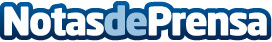 Škoda repartirá 14.000 libros para niños en toda EspañaŠkoda, de la mano de la Fundación Atresmedia, distribuirá una edición especial del libro ganador del Premio Apel.les Mestres el próximo día 23 de abril a los niños hospitalizados en 170 hospitales de España. La XXXVI edición del premio se ha entregado hoy en Barcelona a la obra 'Vivir con Hilda (y sus inconvenientes)' de Bel Olid y Mercé CanalsDatos de contacto:Nota de prensa publicada en: https://www.notasdeprensa.es/koda-repartira-14-000-libros-para-ninos-en Categorias: Literatura Automovilismo Infantil Solidaridad y cooperación Ocio para niños Premios Industria Automotriz http://www.notasdeprensa.es